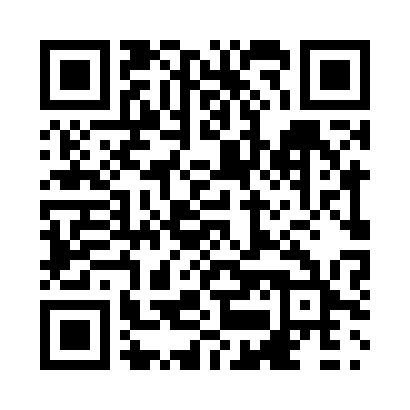 Prayer times for Skiff Lake, New Brunswick, CanadaMon 1 Jul 2024 - Wed 31 Jul 2024High Latitude Method: Angle Based RulePrayer Calculation Method: Islamic Society of North AmericaAsar Calculation Method: HanafiPrayer times provided by https://www.salahtimes.comDateDayFajrSunriseDhuhrAsrMaghribIsha1Mon3:455:441:346:589:2411:232Tue3:465:451:346:589:2411:233Wed3:475:461:356:589:2311:224Thu3:485:461:356:589:2311:215Fri3:495:471:356:589:2311:206Sat3:505:481:356:579:2211:197Sun3:515:491:356:579:2211:188Mon3:535:491:356:579:2111:179Tue3:545:501:366:579:2111:1610Wed3:555:511:366:579:2011:1511Thu3:575:521:366:569:2011:1412Fri3:585:531:366:569:1911:1313Sat4:005:541:366:569:1811:1214Sun4:015:541:366:559:1711:1015Mon4:035:551:366:559:1711:0916Tue4:045:561:366:559:1611:0817Wed4:065:571:366:549:1511:0618Thu4:085:581:376:549:1411:0519Fri4:095:591:376:539:1311:0320Sat4:116:001:376:539:1211:0221Sun4:136:011:376:529:1111:0022Mon4:146:031:376:529:1010:5823Tue4:166:041:376:519:0910:5724Wed4:186:051:376:519:0810:5525Thu4:196:061:376:509:0710:5326Fri4:216:071:376:499:0610:5127Sat4:236:081:376:499:0510:5028Sun4:256:091:376:489:0410:4829Mon4:266:101:376:479:0210:4630Tue4:286:121:376:469:0110:4431Wed4:306:131:376:469:0010:42